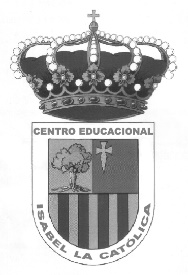 CENTRO EDUCACIONAL  ISABEL  AVDA. GABRIELA 1317FICHA DE MATRICULA 2022APELLIDOS		: ______________________________________________________________NOMBRES 		: ______________________________________________________________R.U.T			: ____________________FECHA DE NACIMIENTO	: _____/_____/_________DIRECCIÓN		: ________________________________________________________COMUNA 		: __________________FONO CELULAR (1)	: __________________	FONO CELULAR (2):  _____________________CORREO ELECTRONICO (1): ____________________________________________CORREO ELECTRONICO (2): ___________________________________________TRABAJA 		: SI ___  NO ___  (SELECCIONE  CON UNA  X)NOMBRE DE EMPRESA 	 : _________________________________________TIPO DE CONTRATO	: _________________________________________(EN EL CASO DE SI TRABAJAR DEBE TRAER COPIA DEL CONTRATO DE TRABAJO EN EL MES DE MARZO DE 2022)INGRESA CURSO TU AÑO 2021 (SOLO ESTUDIANTES ANTIGUOS):       _________________    SELECCIONE CON UNA “X” EL CURSO QUE REALIZARÁ EL AÑO 2022.		 7º - 8º			         1º- 2º			   3º- 4º		      	               BÁSICO	___________      	          MEDIO_____________		  MEDIO_____________DOCUMENTOS ENTREGADOS:	- CERTIFICADO DE NACIMIENTO 	   	 				- CERTIFICADO DE ANUAL DE ESTUDIOS PAGO DE MATRÍCULA 		: GRATUITA.YO__________________________________________________________TOMO CONOCIMIENTO DEL REGLAMENTO INTERNO, MANUAL DE CONVIVENCIA Y REGLAMENTO DE EVALUACIÓN DEL CENTRO EDUCACIONAL Y DOY CONSTANCIA QUE SE ME HA ENTREGADO UNA COPIA DE CADA DOCUMENTO.                                                                       _______________________FIRMA DEL ESTUDIANTESOLO ESTUDIANTES MENORES DE EDAD NOMBRE APODERADO:	___________________________________ TELEFONO DEL APODERADO: ____________________________________________________________						       FIRMA APODERADO	    				      FECHA DE INSCRIPCIÓN: _____/_____/___________	MATRICULAS ABIERTASCupos limitados2 cursos en uno1º Ciclo	= 1º y 2º Medio2º Ciclo	= 3º y 4º Medio 3º Nivel 	 = 7º y 8º BásicoREQUISITOS PARA MATRÍCULA     Certificado de Nacimiento para matrícula.         Último certificado de estudio.BENEFICIOS PARA LOS ESTUDIANTESPase Escolar 2022 (TNE-JUNAEB)Biblioteca  (Libros – Internet).Actividades Culturales y recreativas.Para III Nivel (7 Y 8 Básico) el estudiante debe tener 15 años como mínimo, cumplidos a más tardar el 30 de Junio  de 2022.Para I Nivel (1 Y 2 Medio) el estudiante debe tener 17 años como mínimo, cumplidos a más tardar el 30 de Junio  de 2022.Para II Nivel (3 Y 4 Medio) el estudiante debe tener 17 años como mínimo, cumplidos a más tardar el 30 de Junio  de 2022.En el caso de no cumplir con la edad mínima podrá traer “alguno” de estos certificados: Certificado de nacimiento de Hijos (si es padre o madre)Contrato de Trabajo.Certificado del asistente social (que justifique estudio vespertino)Importante: para estos casos, los estudiantes que no cumplan con la edad mínima no puede exceder el 15% del total de estudiantes del establecimiento.Horario de Atención: Lunes a Jueves de 19:00 - 20:00 Hrs.Casita blanca (Administración).